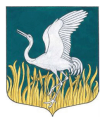 ЛЕНИНГРАДСКАЯ ОБЛАСТЬЛУЖСКИЙ МУНИЦИПАЛЬНЫЙ РАЙОНАДМИНИСТРАЦИЯМШИНСКОГО СЕЛЬСКОГО ПОСЕЛЕНИЯПОСТАНОВЛЕНИЕот  14 марта 2019 года     			  №  84                                            Об отмене постановления администрации Мшинского сельского поселения № 210 от 25.05.2018 г. «Об утверждении муниципальной программы «Муниципальная поддержка граждан, нуждающихся в улучшении жилищных условий, на приобретение (строительство) жилья на 2018-2020 годы»         В соответствии с внесением в муниципальную программу «Устойчивое развитие территории Мшинского сельского поселения на 2019 год и плановый период 2020-2021 годы» подпрограммы 8 «Муниципальная поддержка граждан, нуждающихся в улучшении жилищных условий, на приобретение (строительство) жилья», утвержденной Постановлением администрации Мшинского сельского поселения № 609 от 26.12.2018 года,ПОСТАНОВЛЯЮ:        1. Отменить постановление администрации Мшинского сельского поселения  № 210 от 25.05.2018 года «Об утверждении муниципальной программы «Муниципальная поддержка граждан, нуждающихся в улучшении жилищных условий, на приобретение (строительство) жилья на 2018-2020 годы».         2. Настоящее постановление разместить на официальном сайте администрации Мшинского  сельского поселения  в сети Интернет http://мшинское.рф/.            3. Контроль за исполнением настоящего постановления оставляю за собой.Глава администрацииМшинского   сельского поселения                                         Ю.В.КандыбаРазослано: в прокуратуру, в дело